MATHS Remainders as decimals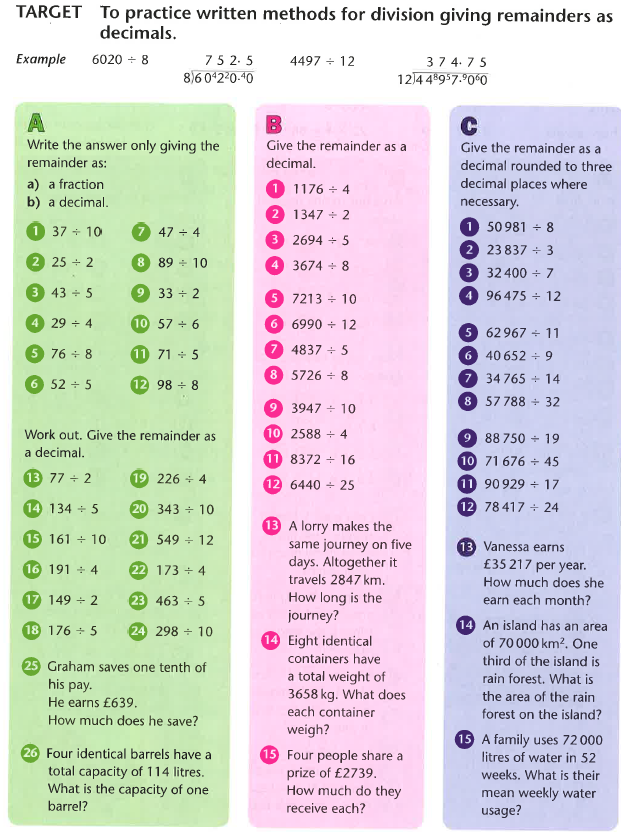 